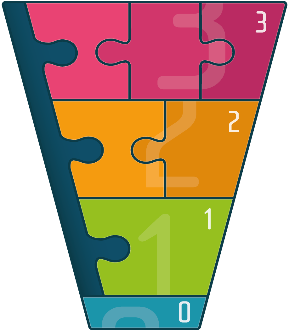 STAFETTLOGG Møtereferat frå samarbeidsmøte etter BTI modellenNamn barn / ungdom:Født:Møtedato: Møtenummer: Nivå: ( i BTI modellen)Stad: MøtedeltakararFøresette: Til stades frå barnehage/skule/SFO: [namn og rolle]Andre: [namn og teneste]StafetthaldarNamn: Stilling: Er barnet informert om dette møte? Korleis? Om ikkje  - kvifor ikkje?Kort om bakgrunnen for møteMerknad/kommentar til siste stafettlogg[Ev merknad/kommentar til siste stafettlogg]Eventuelle tidlegare tiltak:Tiltak:Mål:Ansvar: [t.d teneste, stilling, føresette]Evaluering:(Gjenta tiltak, mål, ansvar og evaluering for kvart av tiltaka)Tiltak/aktivitet framoverTiltakMål:Ansvar:[t.d teneste, stilling, føresette]Evalueringstidspunkt(Gjenta tiltak, mål, ansvar og evaluering for kvart av tiltaka)Dato og stad for neste møte og evaluering av tiltakDato: Stad: Referent: Kopi til: